MINISTÉRIO DA EDUCAÇÃO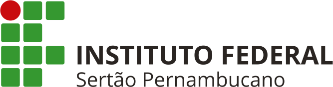 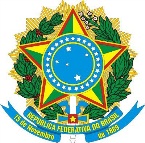 SECRETARIA DE EDUCAÇÃO PROFISSIONAL E TECNOLÓGICAINSTITUTO FEDERAL DE EDUCAÇÃO, CIÊNCIA E TECNOLOGIA DO SERTÃO PERNAMBUCANOCERTIDÃO DE NADA CONSTA RELATIVO A PENDÊNCIA NO ÂMBITO INSTITUCIONALO Setor abaixo descriminado deverá atestar a existência, ou não, de pendências do servidor relativa a entrega de relatórios, registros de notas, cadernetas, empréstimos de equipamentos e demais atividades do servidor que estejam relacionadas há algumas dessas instâncias.SetorParecerDataCarimbo / Assinatura do ResponsávelSetor de lotação / Coordenação do CursoAtendimento ao alunoControle AcadêmicoPesquisa, Inovação e Pós-GraduaçãoExtensãoEnsinoGestão de PessoasBibliotecaAdministração e PlanejamentoTecnologia da InformaçãoConcessão de Diárias e PassagensPRONATEC